ГУБЕРНАТОР ХАБАРОВСКОГО КРАЯПОСТАНОВЛЕНИЕот 11 января 2023 г. N 1О СОЗДАНИИ КООРДИНАЦИОННОГО СОВЕТА ПО ВЗАИМОДЕЙСТВИЮС ОБЩЕРОССИЙСКИМ ОБЩЕСТВЕННО-ГОСУДАРСТВЕННЫМ ДВИЖЕНИЕМ ДЕТЕЙИ МОЛОДЕЖИ, ЕГО РЕГИОНАЛЬНЫМ, МЕСТНЫМИ И ПЕРВИЧНЫМИОТДЕЛЕНИЯМИ ПРИ ГУБЕРНАТОРЕ ХАБАРОВСКОГО КРАЯВ целях реализации части 7 статьи 6 Федерального закона от 14 июля 2022 г. N 261-ФЗ "О российском движении детей и молодежи", обеспечения взаимодействия с Общероссийским общественно-государственным движением детей и молодежи, его региональным, местными и первичными отделениями постановляю:1. Создать Координационный совет по взаимодействию с Общероссийским общественно-государственным движением детей и молодежи, его региональным, местными и первичными отделениями при Губернаторе Хабаровского края.2. Утвердить прилагаемое Положение о Координационном совете по взаимодействию с Общероссийским общественно-государственным движением детей и молодежи, его региональным, местными и первичными отделениями при Губернаторе Хабаровского края.ГубернаторМ.В.ДегтяревУТВЕРЖДЕНОПостановлениемГубернатора Хабаровского краяот 11 января 2023 г. N 1ПОЛОЖЕНИЕО КООРДИНАЦИОННОМ СОВЕТЕ ПО ВЗАИМОДЕЙСТВИЮ С ОБЩЕРОССИЙСКИМОБЩЕСТВЕННО-ГОСУДАРСТВЕННЫМ ДВИЖЕНИЕМ ДЕТЕЙ И МОЛОДЕЖИ,ЕГО РЕГИОНАЛЬНЫМ, МЕСТНЫМИ И ПЕРВИЧНЫМИ ОТДЕЛЕНИЯМИПРИ ГУБЕРНАТОРЕ ХАБАРОВСКОГО КРАЯ1. Общие положения1.1. Координационный совет по взаимодействию с Общероссийским общественно-государственным движением детей и молодежи, его региональным, местными и первичными отделениями при Губернаторе Хабаровского края (далее - Совет и Движение соответственно) является постоянно действующим коллегиальным совещательным органом, образованным в целях осуществления взаимодействия исполнительных органов Хабаровского края (далее также - край), органов местного самоуправления муниципальных образований края, государственных и муниципальных учреждений, иных организаций, осуществляющих деятельность на территории края, с Движением, его региональным, местными и первичными отделениями.1.2. В своей деятельности Совет руководствуется Конституцией Российской Федерации, федеральными конституционными законами, федеральными законами, указами и распоряжениями Президента Российской Федерации, постановлениями и распоряжениями Правительства Российской Федерации, иными федеральными нормативными правовыми актами, законами края, постановлениями и распоряжениями Губернатора края, Правительства края, а также настоящим Положением.2. Цель и основные задачи Совета2.1. Целью Совета является обеспечение взаимодействия исполнительных органов края, органов местного самоуправления муниципальных образований края, государственных и муниципальных учреждений, иных организаций, осуществляющих деятельность на территории края, с Движением, его региональным, местными и первичными отделениями.2.2. Задачами Совета являются:1) разработка и обеспечение реализации мероприятий по поддержке Движения (его регионального отделения);2) организация оказания поддержки региональному отделению Движения, в том числе в его взаимодействии с государственными и муниципальными учреждениями и иными организациями, осуществляющими деятельность на территории края;3) осуществление методического сопровождения органов местного самоуправления муниципальных образований края по вопросам содействия Движению, его региональному, местным и первичным отделениям.3. Права СоветаВ пределах своей компетенции Совет имеет право:- обращаться к исполнительным органам края, структурным подразделениям администрации Губернатора и Правительства края, органам местного самоуправления муниципальных образований края, территориальным органам федеральных органов исполнительной власти в связи с необходимостью получения информации по вопросам, относящимся к компетенции Совета;- привлекать для участия в работе Совета представителей исполнительных органов края, структурных подразделений администрации Губернатора и Правительства края, а также по согласованию представителей территориальных органов федеральных органов исполнительной власти, уполномоченного по правам ребенка в Хабаровском крае, органов местного самоуправления муниципальных образований края, детских, молодежных общественных объединений и иных организаций, осуществляющих деятельность на территории края (далее - приглашенные лица);- формировать из состава членов Совета рабочие группы по специализированным направлениям деятельности Совета.4. Состав и структура Совета4.1. Состав Совета по должностям утверждается распоряжением Губернатора края.4.2. В состав Совета входят председатель Совета, два заместителя председателя Совета, секретарь Совета, иные члены Совета.4.3. Председатель Совета:1) руководит деятельностью Совета;2) определяет дату, время, место и форму проведения заседания Совета;3) проводит заседания Совета;4) утверждает повестку дня и протокол заседания Совета.4.4. В случае отсутствия председателя Совета по его поручению обязанности председателя Совета исполняет один из его заместителей.4.5. Секретарь Совета организует подготовку и проведение заседаний Совета:1) обеспечивает подготовку проекта повестки дня заседания Совета и материалов по планируемым к рассмотрению на заседании Совета вопросам с учетом предложений членов Совета, а также представляет проект повестки дня заседания Совета на утверждение председателю Совета не позднее чем за пять рабочих дней до дня проведения заседания Совета;2) обеспечивает направление членам Совета и приглашенным лицам информации о проведении заседания Совета с указанием, даты, времени и формы проведения заседания Совета, повестки дня заседания Совета и материалов по планируемым вопросам к рассмотрению на заседании Совета;3) в случае проведения заседания Совета в заочной форме обеспечивает направление членам Совета бюллетеней для заочного голосования;4) ведет и оформляет протокол заседания Совета;5) представляет протокол заседания Совета на утверждение председательствующему на заседании Совета;6) обеспечивает направление протокола заседания Совета членам Совета.4.6. Члены Совета:1) участвуют в заседаниях Совета, а в случае невозможности участия извещают об этом председателя Совета не позднее чем за пять рабочих дней до дня проведения заседания Совета;2) вносят предложения в проект повестки дня заседания Совета в срок не позднее чем за три рабочих дня до дня проведения заседания Совета.5. Организация работы Совета5.1. Совет осуществляет свою деятельность путем проведения заседаний в очной и заочной формах.5.2. Заседания Совета проводятся по мере необходимости, но не реже одного раза в год.Члены Совета и приглашенные лица информируются секретарем Совета с использованием системы электронного документооборота Правительства Хабаровского края (далее - СЭД) или электронной почты о дате, времени и форме проведения заседания Совета в срок не позднее чем за семь рабочих дней до дня его проведения.5.3. Секретарь Совета не позднее чем за три рабочих дня до дня проведения очного заседания Совета обеспечивает направление с использованием СЭД или электронной почты членам Совета и приглашенным лицам повестки дня заседания Совета, утвержденной председателем Совета, иных материалов (информации) по планируемым к рассмотрению на заседании Совета вопросам.В случае проведения заседания Совета в заочной форме секретарь Совета обеспечивает не позднее чем за три рабочих дня до дня проведения заседания Совета направление с использованием СЭД или электронной почты членам Совета уведомления о сроках проведения заочного голосования (далее - уведомление), бюллетеней для заочного голосования, повестки дня заседания Совета, утвержденной председателем Совета, и иных материалов (информации) по планируемым к рассмотрению на заседании Совета вопросам.5.4. Заседание Совета, проводимое в очной форме, считается правомочным, если в нем приняло участие не менее половины от общего количества членов Совета.Заседание Совета, проводимое в заочной форме, считается правомочным, если на электронную почту секретаря Совета в срок, установленный в уведомлении, представлены заполненные бюллетени не менее чем от половины общего количества членов Совета.5.5. Решение по результатам заседания Совета, проводимого в очной форме, принимается путем открытого голосования большинством голосов присутствующих на заседании членов Совета.Решение по результатам заседания Совета, проводимого в заочной форме, принимается большинством голосов от общего количества членов Совета, представивших заполненные бюллетени в срок, установленный в уведомлении.В случае равенства голосов решающим является голос председательствующего на заседании Совета.5.6. Проект протокола заседания Совета, проводимого в заочной форме, направляется секретарем Совета с использованием СЭД или электронной почты членам Совета в течение одного рабочего дня со дня истечения срока представления заполненных бюллетеней, указанного в уведомлении.5.7. Решения Совета оформляются протоколом заседания Совета, который подписывается председательствующим на заседании Совета и секретарем Совета в течение 10 рабочих дней со дня проведения заседания Совета в очной форме.В случае проведения заседания Совета в заочной форме решения Совета оформляются протоколом заседания Совета, который подписывается секретарем Совета и утверждается председательствующим на заседании Совета в течение 10 рабочих дней со дня истечения срока представления заполненных бюллетеней, установленного в уведомлении.В протоколе заседания Совета указываются:- дата, время и форма проведения заседания Совета;- члены Совета, принявшие участие в заседании Совета;- приглашенные лица (в случае проведения заседания Совета в очной форме);- повестка дня заседания Совета;- рассматриваемые на заседании Совета вопросы и принятые по ним решения.5.8. В случае несогласия с принятым на заседании Совета решением Совета член Совета вправе изложить в письменной форме свое мнение не позднее двух рабочих дней со дня проведения заседания Совета в очной форме либо в течение двух рабочих дней со дня истечения срока представления заполненных бюллетеней, указанного в уведомлении, в случае проведения заседания Совета в заочной форме. Данное мнение члена Совета прилагается к протоколу заседания Совета.5.9. Копии протокола заседания Совета направляются секретарем Совета с использованием СЭД или электронной почты членам Совета и иным заинтересованным лицам в срок не позднее одного рабочего дня со дня утверждения протокола заседания Совета.5.10. В течение 15 рабочих дней со дня проведения заседания Совета секретарь Совета обеспечивает размещение информации о решениях, принятых Советом, на официальном сайте Хабаровского края, Губернатора и Правительства Хабаровского края, а также на официальном сайте комитета по делам молодежи Правительства края в информационно-телекоммуникационной сети "Интернет".5.11. Организационно-техническое обеспечение деятельности Совета осуществляет комитет по делам молодежи Правительства края.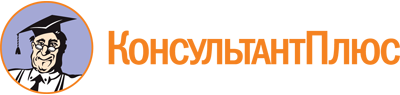 Постановление Губернатора Хабаровского края от 11.01.2023 N 1
"О создании Координационного совета по взаимодействию с Общероссийским общественно-государственным движением детей и молодежи, его региональным, местными и первичными отделениями при Губернаторе Хабаровского края"Документ предоставлен КонсультантПлюс

www.consultant.ru

Дата сохранения: 22.06.2023
 